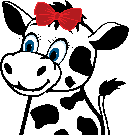 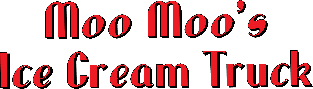 Push-Cart Rental FormPlease email the below information to MooMoosIceCreamTruck@gmail.comOrganization Name:Point of Contact Name & Number:Number of Ice Cream Novelties Wanted:Date of Reservation:  Drop-off Time:  Pick-up Time:Address: 